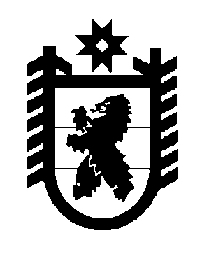 Российская Федерация Республика Карелия    ПРАВИТЕЛЬСТВО РЕСПУБЛИКИ КАРЕЛИЯПОСТАНОВЛЕНИЕот 23 января 2017 года № 25-Пг. Петрозаводск О Порядке предоставления из бюджета Республики Карелия дотаций на поддержку мер по обеспечению сбалансированности бюджетов муниципальных образованийВ соответствии со статьей 1391 Бюджетного кодекса Российской Федерации, частью 3 статьи 201 Закона Республики Карелия от 1 ноября 2005 года №  915-ЗРК «О межбюджетных отношениях в Республике Карелия», частью 5 статьи 9 Закона Республики Карелия от 21 декабря                     2016 года № 2083-ЗРК «О бюджете Республики Карелия на 2017 год и на плановый период 2018 и 2019 годов»  Правительство Республики Карелия               п о с т а н о в л я е т:Утвердить Порядок предоставления из бюджета Республики Карелия дотаций на поддержку мер по обеспечению сбалансированности бюджетов муниципальных образований согласно приложению к настоящему постановлению.ГлаваРеспублики Карелия                                                            А.П. ХудилайненПриложение к постановлению Правительства Республики Карелияот 23 января 2017 года № 25-ППорядокпредоставления из бюджета Республики Карелия дотаций на поддержку мер по обеспечению сбалансированности бюджетов муниципальных образований1. Дотации на поддержку мер по обеспечению сбалансированности бюджетов муниципальных образований (далее – дотации) предоставляются бюджетам муниципальных районов (городских округов) из бюджета Республики Карелия в целях финансового обеспечения исполнения расходных обязательств муниципальных районов (городских округов) при недостатке собственных доходов местных бюджетов.2. Предоставление дотаций осуществляется в соответствии с соглашениями о порядке взаимодействия, заключаемыми Министерством финансов Республики Карелия с органами местного самоуправления муниципальных районов (городских округов) (далее – органы местного самоуправления) и предусматривающими:обязательства органов местного самоуправления по:отсутствию просроченной кредиторской задолженности по выплате заработной платы работникам муниципальных учреждений, социальным выплатам гражданам и иным выплатам населению на каждое 1-е число отчетного месяца в текущем финансовом году и на 1 января очередного финансового года; отсутствию (снижению) просроченной кредиторской задолженности по начислениям на выплаты по оплате труда работникам муниципальных учреждений и оплате коммунальных услуг муниципальными учреждениями на 1 июля текущего финансового года и на 1 января очередного финансового года;отсутствию (снижению) просроченной кредиторской    задолженности муниципальных казенных учреждений на 1 июля текущего финансового года и на 1 января очередного финансового года;2) последствия невыполнения органом местного самоуправления обязательств, установленных в подпункте 1 настоящего пункта, предусматривающие сокращение объема дотации на 2018 год в объеме                     5 процентов расчетного размера дотации, но не более 5 процентов налоговых и неналоговых доходов бюджета муниципального района (городского округа) по данным годового отчета об исполнении бюджета муниципального района (городского округа) за 2017 год.3. Размер дотации бюджету соответствующего муниципального района (городского округа) (Дij) рассчитывается по следующей формуле:Дij = (Дj – SUM Д1ij) x ((Vi – Д1ij) / SUM (Vi – Д1ij)) + Д1ij, 2где:Дj – общий размер дотации, распределяемой в два этапа:на первом этапе – в срок до 1 марта текущего года в размере 70% 
от общего размера дотации, предусмотренного законом Республики Карелия о бюджете Республики Карелия на текущий финансовый год и плановый период;на втором этапе – в срок до 1 октября текущего года в размере 30% 
от общего размера дотации, предусмотренного законом Республики Карелия о бюджете Республики Карелия на текущий финансовый год и плановый период;Д1ij – размер дотации, распределяемой на j-м этапе бюджету i-го муниципального района (городского округа), по которому отношение отклонения оценки расходных обязательств муниципального района (городского округа) и оценки доходов местного бюджета (далее – отклонение оценки) к оценке доходов местного бюджета на текущий финансовый год превышает средний по муниципальным образованиям показатель отношения отклонения оценки (далее – средний показатель);Vi – отклонение оценки в текущем финансовом году по i-му муниципальному району (городскому округу).4. Размер дотации, распределяемой на j-м этапе бюджету i-го муниципального района (городского округа), по которому отношение отклонения оценки к оценке доходов местного бюджета на текущий финансовый год превышает средний показатель, рассчитывается по следующей формуле:Д1ij = Дj x 0,4 x Vi / SUM Vi.5. Отклонение оценки в текущем финансовом году по i-му муниципальному району (городскому округу) рассчитывается по следующей формуле:Vi = Zрхi – Zдхi, где:Zрхi – оценка расходных обязательств i-го муниципального района (городского округа), рассчитанная как сумма расходных обязательств муниципального района (городского округа) по выплате заработной платы с начислениями на выплаты по оплате труда работникам муниципальных учреждений, оплате коммунальных услуг муниципальными учреждениями, иных расходных обязательств муниципального района (городского округа) в текущем финансовом году;Zдхi – оценка доходов i-го муниципального района (городского округа), рассчитанная как сумма прогнозируемых поступлений налоговых и неналоговых доходов, межбюджетных трансфертов из бюджета Республики Карелия на выравнивание бюджетной обеспеченности на текущий финансовый год.___________